Частное учреждение образовательная организация высшего образования«Омская гуманитарная академия»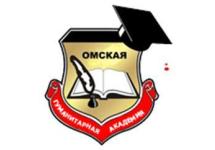 Кафедра Экономики и управления МЕТОДИЧЕСКИЕ УКАЗАНИЯПО ПОДГОТОВКЕ, ОФОРМЛЕНИЮ И ЗАЩИТЕВЫПУСКНОЙ КВАЛИФИКАЦИОННОЙ РАБОТЫ БАКАЛАВРОВ Направление подготовки: 38.03.01 ЭкономикаНаправленность (профиль) программы  "Финансы и кредит"Омск, 2023Составитель:Доцент кафедры экономика и управление к.э.н., доцент                                                          / Е.А. Орлянский / Рекомендованы решением кафедры экономики и управления протокол  № 8  от  «24»  марта  2023 г	Зав. кафедрой,  к.э.н., доцент                                /О.В Сергиенко/ Методические указания предназначены для студентов Омской гуманитарной академии, обучающихся по направлению Экономика.СОДЕРЖАНИЕВВЕДЕНИЕI. МЕТОДИЧЕСКИЕ РЕКОМЕНДАЦИИ ПО ПОДГОТОВКЕ ВЫПУСКНОЙ КВАЛИФИКАЦИОННОЙ РАБОТЫ БАКАЛАВРА1.1.  Общие требования к выпускной квалификационной работе  бакалавра1.2.  Выбор темы и закрепление научного руководителя выпускной квалификационной работы бакалавра1.3.  Этапы выполнения и структура выпускной квалификационной работы бакалавра1.4.  Порядок оформления выпускной квалификационной работы бакалавраII. ПОДГОТОВКА ВЫПУСКНОЙ КВАЛИФИКАЦИОННОЙ РАБОТЫ БАКАЛАВРА К ЗАЩИТЕIII. ПРОЦЕДУРА ЗАЩИТЫ ВЫПУСКНОЙ КВАЛИФИКАЦИОННОЙ РАБОТЫ БАКАЛАВРАIV. КРИТЕРИИ ОЦЕНКИ ВЫПУСКНОЙ КВАЛИФИКАЦИОННОЙ РАБОТЫ БАКАЛАВРАВВЕДЕНИЕЦелью государственной итоговой аттестации является выявление уровня теоретической подготовки студентов и освоения ими практических навыков по решению профессиональных задач в рамках основных видов их будущей профессиональной деятельности в соответствии с требованиями ФГОС ВО.В основе Методических рекомендаций лежат следующие нормативные документы: - Федеральный закон от 29.12.2012 № 273-ФЗ «Об образовании в Российской Федерации» (с изменениями и дополнениями); - Федеральный государственный образовательный стандарт высшего образования. Уровень образования Бакалавриат. Направление подготовки 38.03.01 «Экономика». Утвержден приказом Министерства образования и науки Российской Федерации 12 ноября 2015 года. № 1327- приказ Минобрнауки России от 29.06.2015 № 636 «Об утверждении Порядка проведения государственной итоговой аттестации по образовательным программам высшего образования - программам бакалавриата, программам специалитета и программам магистратуры» (с изменениями и дополнениями)Выпускная квалификационная работа бакалавра (далее - ВКР) является обязательной формой государственной итоговой аттестации лиц, завершающих освоение образовательных программ обучения бакалавров по направлению 38.03.01 «Экономика»Цель ВКР - систематизация, обобщение, закрепление и расширение теоретических знаний и практических навыков, полученных студентами при изучении общеэкономических, финансовых и специальных дисциплин; выявление способности применять полученные знания при решении конкретных научных и практических задач; развитие навыков ведения самостоятельной работы и овладение методикой научного исследования, экспериментирования, моделирования и проектирования; выявление умения делать обобщения, выводы, разрабатывать практические рекомендации в исследуемой области; приобретение опыта представления и публичной защиты результатов своей деятельности; оценивание сформированности компетенций выпускника в соответствии с требованиями образовательного стандарта по направлению подготовки высшего образования бакалавриата направления «Экономика» и будущей профессиональной деятельностью.Бакалавр, выполняющий ВКР, должен показать умение решать следующие профессиональные задачи: Расчетно-экономическая деятельность: - подготовка исходных данных для проведения расчетов экономических и социально-экономических показателей, характеризующих деятельность хозяйствующих субъектов; - проведение расчетов экономических и социально-экономических показателей на основе типовых методик с учетом действующей нормативно-правовой базы; - разработка экономических разделов планов предприятий различных форм собственности, организаций, ведомств; Аналитическая, научно-исследовательская деятельность: - поиск информации по полученному заданию, сбор и анализ данных, необходимых для проведения конкретных экономических расчетов; - обработка массивов экономических данных в соответствии с поставленной задачей, анализ, оценка, интерпретация полученных результатов и обоснование выводов; - построение стандартных теоретических и эконометрических моделей исследуемых процессов, явлений и объектов, относящихся к области профессиональной деятельности, анализ и интерпретация полученных результатов; - анализ и интерпретация показателей, характеризующих социально-экономические процессы и явления на микро- и макроуровне как в России, так и за рубежом; - проведение статистических обследований, опросов, анкетирования и первичная обработка их результатов; - участие в разработке проектных решений в области профессиональной деятельности, подготовке предложений и мероприятий по реализации разработанных проектов и программ. Организационно-управленческая деятельность: - участие в разработке вариантов управленческих решений, обосновании их выбора на основе критериев социально-экономической эффективности с учетом рисков и возможных социально-экономических последствий принимаемых решений;- организация выполнения порученного этапа работы; - участие в подготовке и принятии решений по вопросам организации управления и совершенствования деятельности экономических служб и подразделений предприятий различных форм собственности, организаций, ведомств с учетом правовых, административных и других ограничений. Выпускная квалификационная работа должна отражать знание обучающимися экономической литературы, источников, правовой основы экономической деятельности, фундаментальных исследований по теме, публикаций ведущих специалистов в области темы исследования. Бакалавр должен показать умение проводить аналитическую оценку концепций различных авторов, применять различные методы экономического, финансового, управленческого, математического анализа фактического материала по теме работы. Важным требованием к ВКР является наличие и обоснованность изложенных в ней выводов, разработанных рекомендаций и предложений, вытекающих из глубокого и полного анализа экономических процессов, и определяющих практическую ценность ВКР. ВКР представляет собой самостоятельное научное исследование, основанное на глубоком изучении источников и экономической литературы, на базе анализа фактического материала. Она должна опираться на информацию, собранную также и в ходе практики. В ней должны быть использованы такие методы экономического анализа, как соотношение количественных и качественных показателей, факторный анализ, методы сравнения, логического анализа и исторических аналогов, методы математического моделирования экономических ситуаций и др.К достоинствам ВКР относятся достоверность и новизна собранного исследовательского материала, строгость и изящество научного анализа, обоснованность выводов и рекомендаций, сформулированных автором в результате проведенного исследования и расчетов, ясное и точное изложение рассуждений, оригинальные иллюстративные материалы.МЕТОДИЧЕСКИЕ РЕКОМЕНДАЦИИ ПО ПОДГОТОВКЕ ВЫПУСКНОЙ КВАЛИФИКАЦИОННОЙ РАБОТЫ БАКАЛАВРАОбучающиеся Омской гуманитарной академии по направлению Экономика после сдачи всех зачетов, экзаменов, защиты отчетов по практикам, предусмотренных учебным планом защищают выпускную квалификационную работу.Защита выпускной квалификационной работы входит в итоговую государственную аттестацию бакалавра экономики в соответствии с Государственным образовательным стандартом высшего образования и является заключительным ее этапом.ПОДГОТОВКА К НАПИСАНИЮ ВКРПодготовка и написание ВКР состоит из нескольких этапов: 1. Выбор темы и ее согласование с научным руководителем.2. Составление плана выполнения ВКР3. Поиск необходимых источников и литературы, их структурирование по вопросам4. Составление библиографии, ознакомление с законодательными актами, нормативными документами, другими источниками и литературой, относящимися к теме выпускной квалификационной работы.5. Сбор необходимого статистического материала. 6. Обработка и анализ полученной информации с применением современных математико-статистических методов.7. Обоснование структуры ВКР.8. Написание текста ВКР в соответствии со структурой работы9. Формулирование выводов.10. Оформление ВКР в соответствии с установленными требованиями.11.Передача написанной и оформленной работы для рецензирования научному руководителю и рецензентам12. Подготовка презентации ВКР на защите.ОБРАТИТЬ ВНИМАНИЕ! Обучающийся, не представивший ВКР в срок на кафедру, считается не допущенным к защите на ГЭК, и его защита может быть отложена на год.Порядок выбора темы ВКР и ее утвержденияВыпускная квалификационная работа представляет собой выполненную обучающимся работу, демонстрирующую уровень подготовленности выпускника к самостоятельной профессиональной деятельности. Перечень тем выпускных квалификационных работ обучающихся ежегодно обновляется и утверждается на заседании кафедры Экономика и управление персоналом не позднее 1 сентября. Темы выпускных квалификационных работ соответствуют профилю образовательной программы высшего образования.Примерная тематика ВКР содержится в Приложении Ж данных Методических рекомендаций и методических рекомендациях по выполнению преддипломной практики. Указанная тематика учитывает теоретическое и практическое значение предлагаемых для исследования проблем, новые научные тенденции и концепции, а также недостаточно изученные направления и вопросы, являющиеся предметом научных дискуссий в экономической литературе. ВКР, выполняемые по направлению «Экономика» в рамках выбранной тематики, могут быть осуществлены по следующим направлениям:1. Исследовательская работа. Она представляет собой теоретическое исследование по выбранной теме, выполняется по малоизученной или дискуссионной проблеме национальной или мировой экономики (или по отдельному ее аспекту) и должна обладать научной новизной. При раскрытии темы необходимо применять принцип историзма, методы системного анализа, частные методы изучения (систематизация, анализ, сопоставление, обобщение). По исследовательским темам необходимо не только выполнить теоретическое исследование в отношении изучения фактического положения дел на данный момент, но и изучить соответствующие процессы в динамике, выявить причины их зарождения, генезис и спрогнозировать развитие объекта в будущем. При этом следует особо выделить возможное воздействие изучаемого объекта и соответствующих процессов на проблемные точки развития социально-экономической ситуации в России и за рубежом, указать пути нейтрализации возможных угроз или направления содействия этим процессам, если они соответствуют национальным интересам России и мирового сообщества. 2. Аналитическая работа представляет собой научно обоснованную аналитическую разработку проблемы и должна быть практически значимой для определенной сферы национальной или мировой экономики. Одним из этапов ее выполнения является сбор информации (статистической или фактической по конкретной проблеме, сфере экономики или отрасли) и ее обработка методами систематизации, сравнения, статистических группировок, графического сопоставления и др. На основе выводов, полученных в результате анализа, должны быть разработаны рекомендации для объекта исследования по совершенствованию протекающих в нем процессов. 3. Прикладная работа представляет собой разработку проблемы (проекта) для конкретного объекта исследования (предприятие, организация, отрасль) по определенному направлению его развития в сфере производства, финансов, управления, маркетинга, планирования, внешнеэкономической деятельности и т.д. Результатом выполнения ВКР, как правило, является разработанный бизнес-план, инвестиционный проект, текущий план действий и другие мероприятия и рекомендации, направленные на повышение эффективности деятельности объекта. Для аналитических и прикладных ВКР разработанные рекомендации необходимо довести до определения потенциального экономического, социального, социально-экономического эффекта, а на примере конкретной организации – до расчета реального экономического эффекта. Обучающиеся выбирают тему ВКР самостоятельно из предлагаемого списка, руководствуясь интересом к проблеме, практическим опытом, возможностью получения фактических данных, наличием специальной экономической литературы, либо могут предложить свою тему, учитывая, что основным требованием к ее содержанию является научная и практическая актуальность, социальная значимость, а также соответствие профилю и направлениям научно-исследовательской работы кафедры. При выборе темы ВКР следует учитывать: - актуальность исследования; - свои знания, возможности и научные интересы;- рекомендации научного руководителя;- возможности самостоятельного сбора исходных данных в процессе прохождения производственной практики;- возможности выполнения работы в интересах предприятия (организации) по месту работы студента;- возможности продолжения научного исследования, начатого в процессе выполнения курсовых работ;- возможности продолжения научного исследования в будущем в магистратуре и аспирантуре.НЕ РЕКОМЕНДУЕТСЯ! Выбирать тему, которая не интересна данному обучающемуся, а также использовать сомнительные материалы, предлагаемые в качестве курсовых работ и дипломных работ в сети интернет.Выбрав тему дипломной работы, обучающийся подает заявление на имя заведующего выпускающей кафедрой (кафедра экономики и управления персоналом) (Приложение А). После рассмотрения заявления на заседании кафедры тема ВКР утверждается и закрепляется соответствующим протоколом.ОБРАТИТЬ ВНИМАНИЕ! Обучающиеся, не выбравшие (или не утвердившие) тему ВКР в течение указанных сроков подвергаются дисциплинарным взысканиям. Выпускающая кафедра назначает научного руководителя из числа профессоров, доцентов, старших преподавателей. В порядке исключения руководителями могут быть назначены высококвалифицированные специалисты учреждений и предприятий, старшие научные сотрудники академии.Кафедра может назначить консультанта дипломной работы из числа опытных преподавателей или практических работников, которые являются специалистами в той или иной сфере исследований. В качестве консультантов могут выступать преподаватели кафедр иностранного языка, если дипломная работа выполняется на иностранном языке.Тема выпускной квалификационной работы и научный руководитель (при необходимости и научный консультант) для каждого выпускника утверждается на заседании выпускающей кафедры не позднее, чем за 6 месяцев до защиты. Закрепление за обучающимися тем выпускных квалификационных работ, назначение руководителей, консультантов и рецензентов осуществляется приказом.ОБРАТИТЬ ВНИМАНИЕ! После издания приказа выбор студентами тем по другой кафедре, изменения в названии ВКР, выбор других научных руководителей, консультантов и рецензентов допускаются в исключительных случаях по представлению заведующего кафедрой. Организация и планирование выполнения ВКРОбучающийся вместе с научным руководителем формирует целевое направление работы, определяет, какие вопросы должны быть проработаны, на что следует обратить особое внимание. Результатом этой деятельности является заполнение бланка задания (Приложение В)После окончательного формулирования темы ВКР обучающийся разрабатывает подробный план выполнения работы. План – это содержание работы в виде краткого перечня основных вопросов в их зависимости, соподчиненности и структуре. План ВКР студент составляет самостоятельно в соответствии с избранной темой работы. При этом учитывается: разработанность проблемы в учебной и научной литературе; ее роль и место в научных направлениях исследований; возможность раскрытия содержания работы на практических материалах и т.п. Обучающийся согласовывает план работы с научным руководителем. Развернутый план позволяет составить каркас работы, внутренность которого необходимо заполнить конкретными изысканиями как теоретического, так и практического характера. При составлении плана необходимо обратить внимание на соблюдение логической последовательности изложения, краткости и точности формулировок, исключающих их неоднозначное толкование, отсутствие повторов, стройное композиционное построение излагаемого материала. Выполняя план, следует ознакомиться с источниками и литературой разных авторов, посвященных данной проблеме, используя различные источники найти доказательную базу для своей гипотезы (концепции), провести при необходимости эмпирические исследования.План ВКР отражает специфику темы. В ходе его формирования получают свое конкретное выражение общая направленность темы, перечень рассматриваемых вопросов, наименование глав, уточняется список литературы, определяются объекты и предмет исследования, источники получения статистической или исходной практической информации. В процессе составления плана предопределяется теоретический уровень и прикладное значение работы в целом в случае, если она имеет практическую направленность.План ВКР в дальнейшем может уточняться в зависимости от хода исследования проблемы, наличия литературного и фактического материала. План должен отражать основные ключевые проблемы выбранной темы и может содержать от 3 до 5 вопросов, подлежащих рассмотрению. Эти вопросы могут быть разбиты на более мелкие в соответствии с принятыми нормами рубрикации. Разбивка на вопросы в дальнейшем позволит сформулировать заголовки будущих глав и разделов в тексте работы.Научный руководитель утверждает график выполнения работы (Приложение Г), который предусматривает встречи с научным руководителем не реже раза в месяц. Ответственность за выполнение и соблюдение плана и графика лежит на обучающемся. В случае невозможности связаться с научным руководителем в течение длительного срока (месяц и более) обучающемуся необходимо обратиться к руководству кафедры, которое должно помочь в организации такой встречи или предложить смену научного руководителя. По договоренности обучающегося с научным руководителем допускается переписка между ними через электронную почту или иные средства электронной коммуникации.Порядок работы с источниками и литературойРабота с источниками и литературой должна начинаться еще в процессе выбора темы. Она приобретает важнейшее значение после согласования плана ВКР.  Обучающийся, как правило, подбирает необходимую литературу самостоятельно. Роль научного руководителя заключается, в основном, в рекомендациях и советах по отбору источников и видов публикаций. Все материалы, которые будут использованы в процессе написания ВКР, можно условно разделить на: - источники: законодательные и нормативные акты Российской Федерации, Концепции и Стратегии развития экономики России, регионов и отраслей на перспективу; - статистические сборники Росстата, отечественных и зарубежных ведомств и органов власти;- учебная литература (учебники, учебные пособия), научная и методическая литература по специальным вопросам и проблемам макроэкономики, мировой экономики и международных экономических отношений;- статьи в научных, научно-популярных журналах, газетах и других СМИ;- Интернет - ресурсы.НЕ РЕКОМЕНДУЕТСЯ! Использовать сомнительные статьи, высказывания, статистические материалы из сети Интернет, которые не имеют автора, а также устаревшие законодательные и нормативные акты, утратившие силу.При работе с источниками, в первую очередь, изучаются законы Российской Федерации, постановления Правительства Российской Федерации, другие нормативные акты, основополагающие источники.Затем изучается научная и специальная литература по проблеме исследования, изданная в России и за рубежом. При наличии нескольких изданий по определенной проблеме целесообразно избрать более позднее издание (примерно за последние 3-4 года до написания работы), отражающее окончательно сложившуюся точку зрения.Общее количество источников и литературы должно быть не менее 50, при подборе источников и литературы и отборе их для дальнейшего использования в качестве исходных теоретических материалов следует включить в перечень монографии отечественных и зарубежных авторов, статьи в научных и популярных изданиях по теоретическим и прикладным проблемам национальной и мировой экономики как на русском, так и на иностранных языках (обязательно).Завершающей стадией является ознакомление с официальными материалами статистики как документальной основой анализа и сопоставления данных по проблеме исследования.Порядок сбора, анализа и обработки исходной информацииКачество исходной информации, правильность и полнота подобранного и проанализированного материала во многом определит объективность выводов по исследуемой проблеме. Поэтому сбор информации (статистического или фактического материала) является ответственным этапом подготовки ВКР.Только изучение многих (порой противоречивых) фактов или точек зрения ученых, их сопоставление и анализ позволяют выявить противоречия, закономерности, основные тенденции развития исследуемого явления или объекта, их логические взаимосвязи, а также экономическое или социальное значение динамики развития. Приводимые факты и цифровой материал должны быть достоверны и актуальны.Для выявления существующих источников и литературы, а также статистических данных по данной проблеме исследования можно воспользоваться:  - бумажными каталогами научной библиотеки ОмГА;  - электронными каталогами научной библиотеки ОмГА;- электронными базами данных (znanium, booк и др.) библиотеки ОмГА;- планами издательств на их сайтах в Интернете;- интернет-сайтами официальных организаций (например, Росстата, Правительства Российской Федерации, Всемирного банка, ВТО, Минфина России, и др.);- существующими материалами на кафедре или у научного руководителя.На этом этапе выполнения ВКР студенту рекомендуется составить всю библиографию, касающуюся темы работы, написать простую краткую аннотацию каждого источника для последующего использования.Аннотацию желательно выписывать на отдельном листе бумаги (файле) на каждый источник (или в электронном виде в отдельном файле) с указанием, к какому блоку вопросов темы может быть отнесен данный материал.Проработка источников и литературы сопровождается выписками и конспектированием. Выписки делаются обычно в виде цитаты со ссылкой на автора, источник, страницу цитирования. Поэтому при выписке цитат и конспектировании следует делать ссылки: автор, название, место издания, издательство, страницы цитирования. Эта информация будет полезна в дальнейшем при оформлении списка источников и литературы ко всей работе. Конспект может содержать в себе факты, статистические данные, доказательства, примеры, основные идеи и выводы автора издания, а также личное мнение студента по использованию данного материала.Систематизация, анализ и обработка информации предполагают использование в работе таблиц, диаграмм, графиков, схем, которые не только способствуют наглядности приводимого на страницах работы материала, но и убедительно раскрывают суть исследуемых явлений и процессов. Кроме того, они развивают навыки формализации массива информации, необходимые в дальнейшем для написания, например, выпускной квалификационной работы магистра. При использовании фактического материала необходимо соблюдать правила, а именно: данные следует приводить в абсолютных (млн. руб., т, шт.) или относительных (%) показателях, они должны быть сопоставимыми при их сравнениях; для доказательства определенной закономерности, тенденции требуется привести не одну, а ряд цифр, которые раскрыли бы сущность экономического явления и охарактеризовали динамику процесса. Так, говоря о росте инфляции, нужно привести данные ее изменения в процентах за несколько месяцев или за ряд лет;при выполнении прикладной работы статистические данные по объекту должны быть представлены не менее, чем за 3 года; для наглядности данные целесообразно свести в таблицы, диаграммы и графики, т.е. подвергнуть обработке;  для характеристики качества изучаемых процессов, их динамики при интерпретации данных в тексте лучше использовать относительные показатели.Обязанности и ответственность научного руководителяВ процессе выполнения ВКР студент должен показать не только определенный объем знаний, но и навыки вести самостоятельную научную работу в соответствии с тем компетенциями, которые он освоил в течение всего времени обучения в вузе по данному профилю. Студент системно работает над избранной темой в тесном контакте с научным руководителем. Регулярные встречи с научным руководителем обеспечивают формирование исследовательских навыков и умений пользоваться методами научных исследований. На этапе подготовки выпускной квалификационной работы научный руководитель советует, как приступить к рассмотрению темы, корректирует план работы и оказывает помощь в подборе литературы, источников получения информации, а также определении периода, за который целесообразно собрать информацию.В ходе выполнения работы научный руководитель дает рекомендации по сбору фактического материала, разработке или подбору форм для сбора информации, методике ее обобщения, систематизации, обработки и использования при написании ВКР. На этом этапе руководитель выступает как оппонент, указывая обучающемуся на недостатки аргументации, композиции, стиля и предлагает способы их устранения.После получения окончательного варианта ВКР научный руководитель является экспертом и составляет письменный отзыв, в котором всесторонне характеризует полноту содержания ВКР, работу студента в процессе выполнения работы и его отношение к своим обязанностям при работе над темой исследования.Таким образом, воспитательная составляющая компетентностного подхода к учебному процессу и выполнению ВКР заключается в обязанностях и ответственности научного руководителя, которые реализуются в его функциях.Научный руководитель:оказывает помощь в окончательном формулировании темы в случае, если она не входит в перечень тем каталога;излагает сущность проблематики, предлагаемой студенту для разработки в рамках выпускной квалификационной работы;знакомит студента с требованиями, предъявляемыми к ВКР по содержанию и оформлению;оказывает помощь в составлении плана ВКР; оказывает студенту методическую помощь в выборе методики сбора, анализа и изучения эмпирического материала;проводит регулярные консультации и собеседования со студентом в ходе подготовки и написания работы;осуществляет оперативное руководство выполнением ВКР, постоянный контроль хода выполнения ВКР;информирует заведующего кафедрой о соблюдении студентом сроков выполнения ВКР;консультирует студента при подготовке доклада и презентации для защиты ВКР;подписывает работу и допускает ее к защите с учетом требований по качеству содержания и оформления;предоставляет письменный отзыв о ходе работы студента в период подготовки выпускной квалификационной работы.Научный руководитель обязан проверить текст ВКР на предмет нарушения академических норм написания письменных работ (плагиат, фальсификация, подлог). ОБРАТИТЬ ВНИМАНИЕ! Плагиат – это нарушение правил цитирования (авторских прав), когда чужой текст выдается автором работы за свой. Парафраза без ссылки на источник или литературу приравнивается к плагиату. Подлог – это сдача работы, написанной другим человеком (студентом предыдущих курсов, студентом другого вуза, и т.д.) в качестве своей. Фальсификация – это подделка статистических данных, умышленное их искажение, использование одних данных вместо других, искажение результатов расчетов. Работы не соответствующие требованиям к защите не допускаются.После получения окончательного варианта ВКР научный руководитель является экспертом и составляет письменный отзыв, в котором всесторонне характеризует ВКР, указывая:актуальность и новизну темы исследования;соответствие содержания работы теме;степень самостоятельности в раскрытии темы;уровень теоретической разработки темы;умение работать с литературой, производить расчеты, анализировать, обобщать, делать научные и практические выводы;ценность, новизну и обоснованность выводов;практическую ценность полученных результатов;логичность, четкость, грамотность изложения материала;соответствие правилам оформления;оценку качества работы обучающегося в период подготовки ВКР и соответствие работы требованиям федерального государственного образовательного стандарта.В отзыве научный руководитель отмечает положительные стороны работы и обращает внимание на имеющиеся в работе и отмеченные ранее недостатки, не устраненные обучающимся. Также им могут быть даны рекомендации к публикации работы, внедрению ее результатов, представлению работы на конкурс.Если ВКР выполнена на иностранном языке, отзыв консультанта представляется на языке выполнения выпускной квалификационной работы с обязательным приложением перевода на русский язык. Подписывая выпускную квалификационную работу, научный руководитель дает гарантию, что работа написана и оформлена в соответствии с требованиями ОмГА. Если представленная студентом работа, по мнению руководителя, не соответствует необходимым требованиям, то он вправе не ставить свою подпись и не допускать работу к защите.СТРУКТУРА И СОДЕРЖАНИЕ ВКРВыпускная квалификационная работа бакалавра должна иметь следующую структуру представления материалов:титульный лист, оформленный в соответствии с установленными требованиями (Приложение Б);задание на выпускную квалификационную работу (Приложение В);график выполнения выпускной квалификационной работы            (Приложение Г);аннотация;лист с заголовком «содержание», оформленный в соответствии с установленными требованиями;введение;разделы (главы) и подразделы;выводы после каждого раздела (главы);заключение;список использованных источников;приложения (в случаях необходимости).К содержанию ВКР предъявляются следующие требования:соответствие содержания сформулированной теме;полнота развития темы (тема должна быть раскрыта так, чтобы не было упущено главное);четкость и логическая последовательность изложения материала;конкретность изложения полученных результатов, их анализа и теоретических положений;обоснованность выводов, рекомендаций и предложений.В соответствии с планом ВКР должна быть разделена на отдельные логически связанные части, снабженные короткими и ясными заголовками, отражающими смысл излагаемого в них материала. Основные требования к стилю изложения содержания работы:- использование научного языка;- строгое определение понятий;- соблюдение единообразия терминологии и условных обозначений;- стилистически правильное и понятное построение отдельных фраз, предложений и текста в целом;краткость и точность формулировок, исключающая возможность неоднозначного их толкования;- точность и лаконичность изложения мысли- отсутствие орфографических, пунктуационных и стилистических ошибок в тексте;- использование общепринятых сокращений слов и аббревиатур;- наличие в тексте работы ссылок на используемые источники и литературу, которые должны присутствовать в общем списке источников и литературы.НЕ РЕКОМЕНДУЕТСЯ! - употребление неясных терминов, противоречивых определений и иностранных слов без определенной надобности;- использование трафаретных выражений и двусмысленных слов; - наличие повторов текста, цитат, отдельных предложений;- перегруженность текста цитатами, статистическими данными, рисунками, таблицами.Объем и содержание ВКРСтруктура выпускной квалификационной работы состоит, как правило, из введения, трех глав, заключения, списка использованных источников и приложений. В каждой главе выделяются 2-3 пункта. В некоторых случаях пункты включают в себя подпункты.В процессе работы возможно уточнение плана (расширение отдельных глав, пунктов или, наоборот, их сокращение).Все изменения в плане согласовываются с научным руководителем. Поскольку непосредственное руководство выпускной квалификационной работы осуществляет научный руководитель, то он контролирует все стадии исследования: сбор материалов, их обобщение и анализ, написание и оформление работы – вплоть до ее защиты.Достаточные представления об основных проблемах и вопросах темы студент получает в ходе изучения и подбора необходимого материала для написания работы, который должен быть осмыслен и критически оценен.Студент совместно с научным руководителем должен выбрать рекомендуемую специальную литературу (учебники и учебные пособия, монографии, статьи в журналах и сборниках научных трудов, справочные издания), законодательные и нормативные акты, ведомственные положения и инструкции. А также данные бухгалтерской, статистической, налоговой и оперативной отчетности, плановые показатели.Эффективность сбора практического материала для выполнения квалификационной работы в значительной степени зависит от понимания студентом предмета своего исследования. В процессе отбора материала, у студента вырабатывается научно-исследовательский подход к изучаемой проблеме.Сбор практического материала зависит, прежде всего, от выбранной студентом темы выпускной квалификационной работы.Например, по темам, связанным с анализом финансового состояния коммерческих организаций, требуется подобрать финансовую (бухгалтерскую) отчетность конкретного хозяйствующего субъекта.При обработке практического материала используются такие взаимосвязанные научные методы исследования, как анализ и синтез. Кроме того, используются современные методы экономического анализа: метод сравнения, группировки, средние величины, индексы, динамические ряды, аналитические таблицы, корреляция, факторный анализ, экономико-математическое моделирование и др. Такой всесторонний анализ позволяет студенту выявить закономерности, положительные и отрицательные тенденции (моменты) финансовой деятельности государства и хозяйствующих субъектов. Это позволит глубже исследовать вопросы темы выпускной квалификационной работы, поднять ее научный уровень, весомость и обоснованность сделанных в ней выводов и предложений. Аналитические расчеты нужно проводить с помощью вычислительной техники, а сложные аналитические задачи решать с применением прикладных программных продуктов.Общий объем выпускной квалификационной работы должен составлять 60-80 страниц машинописного текста, напечатанного через полтора интервала шрифтом Times New Roman кегль 14 (включая титульный лист, лист содержания, список источников и литературы). ОБРАТИТЬ ВНИМАНИЕ! Приложения в общий объем работы не входят.Аннотация должна содержать: тему работы, сведения об объеме (количестве страниц), количестве иллюстраций и таблиц, количестве использованных источников, перечень ключевых слов; текст аннотации (содержит формулировку задач, основных полученных результатов, краткую характеристику их новизны и актуальности). Ключевые слова в совокупности дают представление о содержании. Ключевыми словами являются слова или словосочетания из текста работы, которые несут существенную смысловую нагрузку с точки зрения информационного поиска. Перечень включает от 5 до 15 ключевых слов (словосочетаний) в именительном падеже, напечатанных в строку через запятые прописными буквами. Объем аннотации не должен превышать 1 страницы.СОДЕРЖАНИЕ (лист) включает: введение, наименования разделов (глав), подразделов (параграфов), выводы после глав, заключение, список источников и литературы, приложения с указанием номера их начальной страницы. При оформлении заголовков разделов (глав) и подразделов слово «глава…» и «раздел» не пишется. Структура работы по объему (примерно): введение – 2-3 стр., заключение – 2-3 стр., список использованных источников и литературы – не менее 50 источников, остальной объем распределяется равномерно между главами. Во ВВЕДЕНИИ:обосновывается актуальность избранной темы и степень ее разработанности;определяется степень разработанности проблемы исследования на данный момент времени; формулируются цель, задачи, и предмет выпускной квалификационной работы;определяются хронологические границы исследования;дается характеристика информационной базы;- дается обзор источников и соответствующей отечественной и зарубежной - литературы с анализом авторских концепций по исследуемой проблеме;определяются методы исследования и анализа информации;дается краткая характеристика структуры выпускной квалификационной работы (краткое изложение рассмотренных вопросов в каждом разделе).Обоснование актуальности темы исследования является важным элементом введения. Актуальность – это востребованность, значимость, современность, важность той или иной проблемы в настоящий исторический момент. Научная актуальность – это уровень (или значимость) научного осмысления данной проблемы макроэкономики или мировой экономики. Она может быть связана с введением в исследовательскую область новых источников, появлением концептуальных историографических работ, наличием малоизученных аспектов проблемы и т.д. При обосновании актуальности темы работы кратко излагается современное состояние рассматриваемой проблемы, ее роль в развитии национальной и мировой экономики как с точки зрения экономической науки, так и с точки зрения современной общественно-политической и социально-экономической жизни общества, необходимость изучения сейчас и в будущемДля усиления актуальности проблемы необходимо показать степень ее научной разработанности на данный момент времени, дать краткий обзор ее исследованности и представления в научной литературе – историографию. Особое внимание во введении должно быть уделено определению методологического аппарата исследования – цели, задач, предмета и методов исследования. Цель исследования – это конечный результат выполнения ВКР по выбранной теме. Задачи – это пути (т.е. то, что необходимо исследовать конкретно) для достижения цели исследования по данной теме. Предмет исследования – это та проблема (процесс), на которую направлено исследование (собственно тема исследования). Объект исследования – это та часть научного знания, с которой связано исследование (процесс или явление, порождающее проблемную ситуацию, совокупность экономических отношений, механизмов и институтов, в некоторых случаях – это материальный объект: предприятие или организация, деятельность которых является предметом исследования)Например, Тема работы: Эффективность деятельности организации и пути ее повышения (на примере ООО «Марс», г. Ступино)Цель: анализ эффективности деятельности организации и разработка направлений ее повышения Задачи:раскрыть сущность экономической эффективности и ее критерии, обосновать методы ее оценки;проанализировать эффективность деятельности ООО «Марс»;разработать направления повышения эффективности функционирования организацииОбъект исследования: деятельность организацииПредмет исследования: эффективность деятельности ООО «Марс» и пути ее повышения.Методы научного познания – это способы получения знаний, которые можно применить к любому объекту познания. Различают общие методы познания окружающего мира (например, анализ и синтез), общенаучные методы (например, метод классификации, системный подход, комплексный подход) и методы отдельных наук (например, метод дифференциации, факторный анализ, индексный метод, статистические методы).Рекомендуемый объём ВКР (без учета приложений) – от 60 до 80 листов формата А4. Рекомендуемый объём приложений – до 20 листов формата А4.Содержание выпускной квалификационной работы, как правило, включает 3 главы (раздела) и 2-3 подраздела в каждой главе и определяется ее темой.В первой главе работы излагаются теоретические аспекты рассматриваемой проблемы:- ставится проблема – сложный теоретический или практический вопрос, требующий изучения и адекватной теории для её разрешения; реально существующее противоречие, несоответствие между желаемым и действительным, исследование которого позволит оптимизировать какую-либо часть или весь процесс в целом;- формулируется концепция исследования – оригинальное видение проблемы, ее политическую, научную, теоретическую постановку и предлагаемые пути разрешения;Здесь студент должен продемонстрировать знания основ экономики по разрабатываемой проблеме. В ней осуществляется анализ современного состояния проблемы, дается обзор нормативных актов и литературных позиций исследователей, обосновывается точка зрения автора на исследуемую проблему.В теоретической части могут быть рассмотрены:понятие и сущность изучаемого явления, процесса;краткий исторический обзор (эволюция) взглядов на проблему сравнительный анализ исследований в России и за рубежом;тенденции развития тех или иных процессов;зарубежный опыт по тематике исследования;методы исследования поставленной проблемы;экономические законы, которые определяют решение проблемы, социальные, организационные, политические предпосылки, которые влияют на решение.Теоретическая часть может занимать примерно 30% объема работы.Вторая глава работы должна быть посвящена аналитической проработке поставленной проблемы, сформулированной концепции или выдвинутой гипотезы на материалах какой-либо организации. В ней на основе информации источников и литературы, сравнении и анализе точек зрения разных авторов, анализа современных тенденций, анализа показателей динамики и т.д., студент делает выводы о состоянии проблемы исследования на сегодняшний момент времени. Глава вторая методологическая, включает методологические подходы и способы исчисления показателей, характеризующих изучаемое явление или процесс. Назначением главы является характеристика исследуемого процесса, явления, представленного в теоретической части, но уже с прикладной точки зрения. В ней могут быть также рассмотрены показатели развития и совершенствования методологии изучаемой проблемы. При необходимости используются экономико-методические методы и компьютерные технологии обработки данных, составляются аналитические таблицы, графики, схемы и т.д. Таким образом, студент должен продемонстрировать умение использовать для решения поставленные работе задач методы изученных им наук (математики, информатики, статистики, эконометрики, экономики и т. п.).Вторая часть выпускной работы может занимать 30-50% общего объемаГлава третья конструктивная, в которой проводятся расчетно-аналитические действия для решения поставленных задач по изучаемой проблеме или процессу. В ней определяются задачи и требования к решению вопроса, формулируются предложения по перспективе развития объекта исследования. Раскрываются конкретные методы решения проблемы. Выполняются практические расчеты, дается оценка эффективности предлагаемых мероприятий (рекомендаций).В конце каждого раздела формулируются краткие выводы по результатам проведенного анализа.По заданию научного руководителя обучающийся представляет самостоятельно сделанные расчеты макроэкономических показателей или показателей, характеризующих состояние мировой экономики и международных экономических отношений с применением методов экономико-математического моделирования, статистических методов, методов факторного анализа и т.д.Содержание работы должно быть строго логичным, а подразделы – взаимосвязанными в структуре общей логики изложения материала. Особое внимание следует обратить на переход от одной главы к другой, от одного подраздела к другому. Излагать материал в тексте необходимо, пытаясь раскрыть главную идею того или иного вопроса. Особый интерес вызывает работа, имеющая проблемный характер, содержащая определенную, четко выраженную позицию, идею автора, которую он проводит последовательно на протяжении всего исследования. Изложение материала должно быть аргументированным, подкрепленным собственным исследованием и сбором эмпирической информации, выводами, доказательствами и статистическими данными. В работе должна найти место хотя бы одна самостоятельная идея, которая в дальнейшем может быть развита в профессиональной деятельности бакалавра.При цитировании источников и литературы по тексту работы внизу страницы делается подстрочная ссылка (с указанием автора, названия, издательства, года издания и номера страницы цитаты, приводимого рисунка и т.п.).Заключение посвящено изложению основных результатов выполненной работы. В нем следует в концентрированном виде изложить итог решения тех задач, которые были поставлены во введении к работе, обобщить ранее сформулированные выводы и сделать общий вывод. В работе следует также охарактеризовать научную ценность результатов работы, указать перспективы дальнейшей разработки темы.Список литературы представляет собой список использованных источников в виде нормативной и научной информации  и является составной частью выпускной квалификационной работы, показывает степень изученности проблемы. В него включается только та литература, которая была действительно использована в процессе подготовки работы (законодательные и иные нормативные правовые акты, постановления Правительства РФ, монографии), учебная и научная литература (учебники, учебные пособия, статьи в периодической печати и т.д.) и на которые имеются ссылки в основной части работы. Как правило, в список использованной литературы включается не менее 30 наименований,Внимание, используемые источники литературы должны быть актуальными, перечень за последние пять лет.В приложении выносятся материалы, которые необходимы для раскрытия темы, проведения анализа, облегчения восприятия основной части, не перегружая ее. Они могут быть вспомогательным материалом к основной части работы, подтверждать отдельные положения, выводы и предложения. В приложениях могут быть помещены копии собранных документов (бухгалтерских отчетов организации, налоговых деклараций), вспомогательные таблицы, формулы, расчеты отдельных показателей и т.п. Указанный материал включается в приложения в целях сокращения  объема основной части выпускной квалификационной работы, его страницы не входят в общий объем работы. Связь приложений с текстом осуществляется с помощью ссылок. Конкретный состав приложений, их объем, включая иллюстрации, определяется по согласованию с научным руководителем выпускной квалификационной работы. ОБРАТИТЬ ВНИМАНИЕ! Источники и литература на иностранных языках указываются на языке оригинала и приводятся в том разделе (подразделе) списка, к которому они относятся, после кириллического алфавитного ряда. Если выпускная квалификационная работа выполняется на иностранном языке, то готовятся два варианта текста: на русском и на иностранном языках.1.4 ПОРЯДОК ОФОРМЛЕНИЯ ВЫПУСКНОЙ КВАЛИФИКАЦИОННОЙ РАБОТЫ БАКАЛАВРА1. Общие требованияКаждая письменная работа должна быть набрана в текстовом редакторе (с включением таблиц и иллюстраций непосредственно в текст работы) и сохранена в формате .doc в виде одного файла (начиная с титульного листа и заканчивая последней страницей). Формат страницы – А4.Текст письменной работы следует набирать, соблюдая следующие размеры полей: правое – , верхнее и нижнее – , левое – . Тип шрифта: Times New Roman, размер:  (пунктов) (на рисунках и в таблицах допускается применение более мелкого размера шрифта, но не менее ). Текст печатается через полтора интервала, красная строка – . Цвет шрифта должен быть черным, необходимо соблюдать равномерную плотность, контрастность и четкость изображения по всей работе. Полужирный шрифт, курсив и подчеркнутый шрифт не применяются.Выравнивание текста - по ширине. Выравнивание таблиц и рисунков – по центру.Расстановка переносов - автоматическая.Каждая страница текста, включая иллюстрации и приложения, нумеруется арабскими цифрами по порядку без пропусков и повторений. Титульный лист включается в общее количество страниц, но номер страницы на нем не проставляется. Номера страниц проставляются в центре нижней части листа (нижнего колонтитула) без точки. Опечатки, описки,  исправления, повреждения листов работы, помарки и следы не полностью удаленного прежнего текста (графики) не допускаются.   Наименования разделов и подразделов (заголовки) начинаются с заглавной буквы того же размера и располагаются по центру. В конце заголовка точка не ставятся, не допускаются переносы слов в заголовках. Текст следует через интервал после заголовка.Разделы должны иметь порядковые номера в пределах всего документа, обозначенные арабскими цифрами без точки. Подразделы должны иметь нумерацию в пределах каждого раздела. Номер подраздела состоит из номеров раздела и подраздела, разделенных точкой. В конце номера подраздела точка не ставится. Разделы, как и подразделы, могут состоять из одного или нескольких пунктов. Каждый раздел должен начинаться с новой страницы. Подразделы следуют друг за другом без вынесения нового подраздела на новую страницу. Не допускается начинать новый подраздел внизу страницы, если после заголовка подраздела на странице остается менее четырех строк основного текста. В этом случае подраздел необходимо начать с новой страницы.Если документ не имеет подразделов, то нумерация пунктов в нем должна быть в пределах каждого раздела, и номер пункта должен состоять из номеров раздела и пункта, разделенных точкой. В конце номера пункта точка не ставится, например:1 Типы и основные размерыЕсли документ имеет подразделы, то нумерация пунктов должна быть в пределах подраздела и номер пункта должен состоять из номеров раздела, подраздела и пункта, разделенных точками, например:3 Методы испытаний3.1 Аппараты, материалы и реактивы3.2 Подготовка к испытаниюВнутри пунктов или подпунктов могут быть приведены перечисления. Перед каждой позицией перечисления ставится дефис или, при необходимости ссылки в тексте документа на одно из перечислений, строчная буква, после которой ставится скобка. Для дальнейшей детализации перечислений необходимо использовать арабские цифры, после которых ставится скобка, а запись производится с абзацного отступа, например:а) текст
б) текст
1) текст
2) текст
в) текст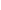 Каждый пункт, подпункт и перечисление записывают с абзацного отступа.В тексте документа не допускается:- применять обороты разговорной речи, техницизмы, профессионализмы;- применять для одного и того же понятия различные научно-технические термины, близкие по смыслу (синонимы), а также иностранные слова и термины при наличии равнозначных слов и терминов в русском языке;- применять произвольные словообразования;- применять сокращения слов, кроме установленных правилами русской орфографии, соответствующими государственными стандартами;- сокращать обозначения единиц физических величин, если они употребляются без цифр, за исключением единиц физических величин в головках и боковиках таблиц и в расшифровках буквенных обозначений, входящих в формулы и рисунки.В тексте документа, за исключением формул, таблиц и рисунков, не допускается:
- применять математический знак минус (-) перед отрицательными значениями величин (следует писать слово «минус»);- применять без числовых значений математические знаки, например > (больше), < (меньше), = (равно), (больше или равно), (меньше или равно), (не равно), а также знаки N (номер), % (процент).1. Правила оформления ссылокЦитаты, а также все заимствованные из печати данные (нормативы, цифры и др.), должны иметь библиографическую ссылку на первичный источник. Ссылка ставится непосредственно после того слова, числа, символа, предложения, по которому дается пояснение, в квадратных скобках. В квадратных скобках указывается порядковый номер источника в соответствии со списком использованных источников, например: Общий список справочников по терминологии, охватывающий время не позднее середины ХХ века, дает работа библиографа И. М. Кауфмана [59].Если ссылку приводят на конкретный фрагмент текста документа, в квадратных скобках указывают порядковый номер источника и номер страницы, на которой помещен объект ссылки. Сведения разделяют запятой, например: Известно [4, с. 35], что для многих людей опорными и наиболее значимыми в плане восприятия и хранения информации являются визуальные образы.Приводимые в работе цитаты должны быть по возможности краткими. Если цитата полностью воспроизводит предложение цитируемого текста, она начинается с прописной буквы. Если цитата включена на правах части в предложение авторского текста, она пишется со строчной буквы. Если в цитату вошла только часть предложения цитируемого источника, то либо после кавычки ставится многоточие и цитата начинается с маленькой буквы, либо цитата начинается с большой буквы и заканчивается многоточием, например: Ф. Котлер подчеркивал, что современный маркетинг «...все в большей степени ориентируется на удовлетворение потребностей индивидуального потребителя» [26, с. 84].  2 Правила оформления иллюстрацийКоличество иллюстраций должно быть достаточным для пояснения излагаемого текста. Иллюстрации могут быть расположены как по тексту документа (возможно ближе к соответствующим частям текста), так и в конце его (в приложениях). Независимо от содержания (схемы, графики, диаграммы, фотографии и пр.)  каждая иллюстрация  обозначается словом «Рисунок», с указанием номера и заголовка, например:  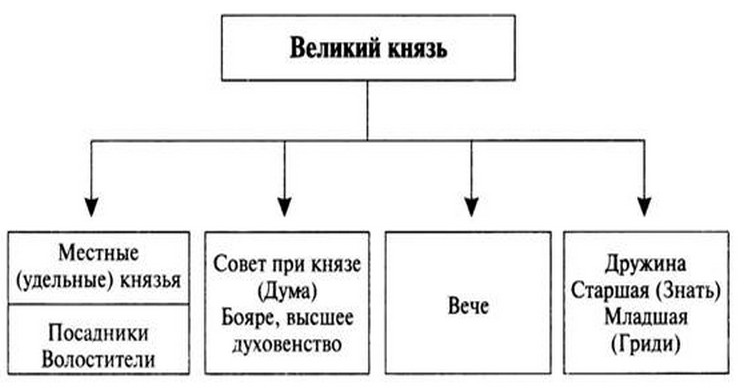 Рисунок 2 – Управление древнерусским государствомПри цветном исполнении рисунков следует использовать принтер с возможностью цветной печати. При использовании в рисунках черно-белой печати следует применять черно-белую штриховку элементов рисунка. На все рисунки должны быть даны ссылки в тексте работы, например: «... в соответствии с рисунком 2 …» или «… тенденцию к снижению (рисунок 2)». Рисунки следует располагать в работе непосредственно после текста, в котором они упоминаются впервые (при наличии достаточного пространства для помещения рисунка со всеми поясняющими данными), или на следующей странице. Если рисунок достаточно велик, его можно размещать на отдельном листе, при этом допускается поворот рисунка на 90° против часовой стрелки относительно страницы (альбомная ориентация). Рисунки, размеры которых больше формата А4, учитывают как одну страницу и помещают в приложении. Рисунки, за исключением рисунков в приложениях, следует нумеровать арабскими цифрами сквозной нумерацией по всей работе. Если на рисунке отражены количественные показатели, то после заголовка рисунка через запятую указывается единица измерения, например:  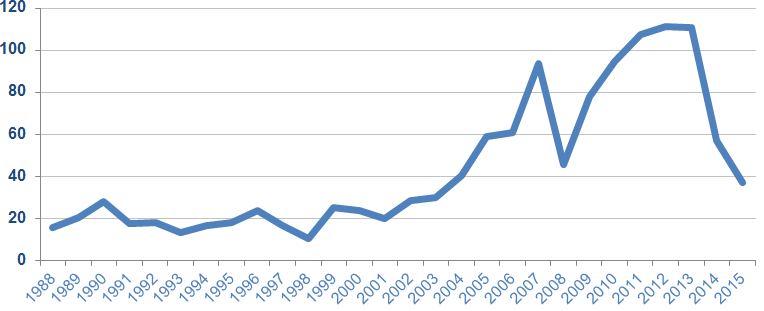 Рисунок 4 – Цена на нефть марки Brent за период с 1988 по 2015 год, USDЕсли рисунок взят из первичного источника без авторской переработки, следует сделать ссылку на источник, например:  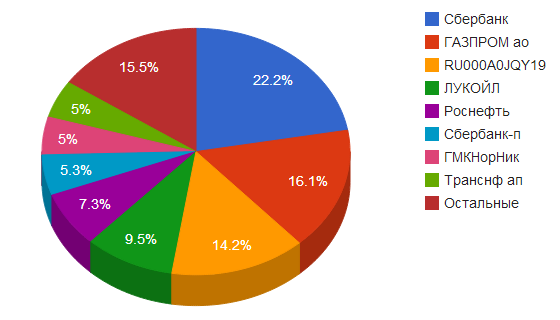 Рисунок Б.3 – Объёмы торгов ММВБ [6, с. 14]При необходимости между рисунком и его заголовком помещаются поясняющие данные (подрисуночный текст).Рисунки каждого приложения обозначают отдельной нумерацией арабскими цифрами с добавлением перед цифрой обозначения приложения (например, рисунок А.2).3. Правила оформления таблицВ письменной работе фактический материал в обобщенном и систематизированном виде может быть представлен в виде таблицы для наглядности и удобства сравнения показателей. На все таблицы должны быть ссылки в работе. При ссылке следует писать слово «таблица» с указанием ее номера, например: «…в таблице 2 представлены …» или «… характеризуется показателями (таблица 2)».  Таблицу следует располагать в работе непосредственно после текста, в котором она упоминается впервые, или на следующей странице.  Таблицы, за исключением таблиц в приложениях, следует нумеровать арабскими цифрами сквозной нумерацией по всей работе. Каждая таблица должна иметь заголовок, который должен отражать ее содержание, быть точным, кратким.Заголовок таблицы следует помещать над таблицей слева, без абзацного отступа в одну строку с ее номером через тире, например:  Таблица 1 – Расходы на оплату трудаЕсли таблица взята из внешнего источника без переработки, следует сделать ссылку на источник, например:  Таблица 3 – Расходы на оплату труда [15, с. 35]Если таблица составлена автором, но на основании данных из внешнего источника, необходимо после заголовка таблицы указать, по данным из каких источников она составлена, например:Таблица В.2 – Анализ структуры основных производственных фондов, % (по данным из [6])Заголовки граф и строк таблицы следует писать с прописной буквы в единственном числе, а подзаголовки граф – со строчной буквы, если они составляют одно предложение с заголовком, или с прописной буквы, если они имеют самостоятельное значение. В конце заголовков и подзаголовков таблиц точки не ставят. Заголовки граф записывают параллельно строкам таблицы. При необходимости допускается перпендикулярное расположение заголовков граф.  Допускается применять размер шрифта в таблице меньший, чем в тексте работы, но не менее . Таблицы каждого приложения нумеруют отдельной нумерацией арабскими цифрами. При этом перед цифрой, обозначающей номер таблицы в приложении, ставится буква соответствующего приложения, например:  Таблица Б.4 – Динамика показателей за 2010–2011 гг.  Если в документе одна таблица, то она должна быть обозначена «Таблица 1». Если в приложении к документу одна таблица, то она должна быть обозначена «Таблица Д.1» (если она приведена в приложении Д).4. Правила оформления списка использованных источниковСписок должен содержать сведения об источниках, которые использованы при написании работы. На все приведенные источники должны быть ссылки в тексте работы.В списке использованных источников применяется сквозная нумерация арабскими цифрами. Все объекты печатаются единым списком, группы объектов не выделяются. Объекты описания списка должны быть обозначены терминами в квадратных скобках:- [Видеозапись]; - [Мультимедиа]; - [Текст]; - [Электронный ресурс]. При занесении источников в список следует придерживаться установленных правил их библиографического описания.Примеры оформления нормативно-правовых актов1. Об общих принципах организации законодательных (представительных) и исполнительных органов власти субъектов Российской Федерации [Текст]: Федеральный закон РФ от 06.10.1999 г. N 184-ФЗ // Собрание законодательства РФ. - 2009. - N 43. 2. О порядке разработки и утверждения административных регламентов исполнения государственных функций (предоставления государственных услуг) [Электронный ресурс]: Постановление Правительства РФ от 11.11.2015 г. N 679. - Доступ из справочно-правовой системы «КонсультантПлюс». – Режим доступа: http://www.consultant.ru   Книги, статьи, материалы конференций и семинаров3. Боголюбов, А.Н. О вещественных резонансах в волноводе с неоднородным заполнением [Текст] / А.Н. Боголюбов, А.Л. Делицын, М.Д. Малых // Вестн. Моск. ун-та. Сер. 3, Физика. Астрономия.  - 2001. - N 5. - С. 23–25. 4. Голубков, Е.П. Маркетинг как концепция рыночного управления [Текст] // Маркетинг в России и за рубежом. - 2017. - N 1. - С. 89–104.  5. Государственные и муниципальные финансы [Текст] : учебник / Под ред. проф. С.И. Лушина, проф. В.А. Слепова. - М.: Экономистъ, 2016. - 280 с. 6. Двинянинова, Г.С.  Комплимент: Коммуникативный статус или стратегия в дискурсе [Текст] / Г.С. Двинянинова // Социальная власть языка: сб. науч. тр. / Воронеж. межрегион. ин-т обществ. наук, Воронеж. гос. ун-т, Фак. романо-герман. истории. - Воронеж, 2017. - С. 101–106.  7. История России [Текст]: учеб. пособие для студентов всех специальностей / В.Н. Быков [и др.]; отв. ред. В.Н. Сухов ; М-во образования Рос. Федерации, С.-Петерб. гос. лесотехн. акад. - 2-е изд., перераб. и доп. / при участии Т.А. Суховой. - СПб.: СПбЛТА, 2016. - 231 с. 8. Семенов, В.В. Философия: итог тысячелетий. Философская психология [Текст] / В.В. Семенов; Рос. акад. наук, Пущин. науч. центр, Ин-т биофизики клетки, Акад. проблем сохранения жизни. - Пущино: ПНЦ РАН, 2000. - 64 с. 9. Черткова, Е.Л. Утопия как способ постижения социальной действительности [Электронный ресурс] / Е.Л. Черткова // Социемы: журнал Уральского гос. ун-та. - 2017. - N 8. – Режим доступа: http://www2/usu.ru/philosoph/chertkova.. 10. Юридический советник [Электронный ресурс]. - 1 электрон. опт. диск (CD-ROM): зв., цв.; . - Прил.: Справочник пользователя [Текст] / сост. В.А. Быков. - 32 с.  Статистические сборники, инструктивные материалы, методические рекомендации, нормативно-справочные материалы11. Аппаратура радиоэлектронная бытовая. Входные и выходные параметры и типы соединений. Технические требования [Текст]: ГОСТ Р 517721-2001. - Введ. 2002-01-01. - М.: Изд-во стандартов, 2016. - 34 с. 12. Временные методические рекомендации по вопросам реструктуризации бюджетной сферы и повышения эффективности расходов региональных и местных бюджетов (Краткая концепция реструктуризации государственного и муниципального сектора и повышения эффективности бюджетных расходов на региональном и местном уровнях) [Текст]. - М.: ИЭПП, 2006. - 67 с. 13. Свердловская область в 2014-2006 годах [Текст]: Стат. сб. / Свердл. обл. комитет гос. статистики Госкомстата РФ. - Екатеринбург, 2017. - 115 с. 14. Социальное положение и уровень жизни населения России в . [Текст]: Стат. сб. / Росстат. - М., 2002. - 320 с. 15. Социально-экономическое положение федеральных округов в 2015г. [Электронный ресурс]. – Режим доступа: http://www.gks.ru  Иностранная литература16. An Interview with Douglass C. North [Text] // The Newsletter of The Cliometric Society. - 1993. - Vol. 8. - N 3. - P. 23–28. 17. Burkhead, J. The Budget and Democratic Government [Тext] / Lyden F.J., Miller E.G. (Eds.) / Planning, Programming, Budgeting. Markham : Chicago, 2002. 218 p. 18. Miller, D. Strategy Making and Structure: Analysis and Implications for Performance [Тext] // Academy of Management Journal. - 2007. - Vol. 30. - N 1. - P. 45–51.  Интернет-ресурсы19. Министерство финансов Российской Федерации: [Электронный ресурс]. – Режим доступа: http://www.minfin.ru 20. Российская книжная палата: [Электронный ресурс]. -  Режим доступа: http://www.bookchamber.ru  21.  Насырова, Г.А. Модели государственного регулирования страховой деятельности [Электронный ресурс] / Г.А.Насырова // Вестник Финансовой академии. - 2017. - N 4. - Режим доступа: http://vestnik.fa.ru/4(28)2003/4.html.5. Правила оформления примечаний и сносокПри необходимости пояснить содержание текста, таблицы или иллюстрации в письменной работе следует помещать примечания. Их размещают непосредственно в конце страницы, таблицы, иллюстрации, к которым они относятся, и печатают с прописной буквы с абзацного отступа после слова «Примечание» или «Примечания». Если примечание одно, то после слова «Примечание» ставится тире и примечание печатается с прописной буквы. Одно примечание не нумеруют. Если их несколько, то после слова «Примечания» ставят двоеточие и каждое примечание печатают с прописной буквы с новой строки с абзацного отступа, нумеруя их по порядку арабскими цифрами. Если необходимо пояснить отдельные данные, приведенные в документе, то эти данные следует обозначать надстрочными знаками сноски.Сноски в тексте располагают с абзацного отступа в конце страницы, на которой они обозначены, и отделяют от текста короткой тонкой горизонтальной линией с левой стороны, а к данным, расположенным в таблице, в конце таблицы над линией, обозначающей окончание таблицы.Знак сноски ставят непосредственно после того слова, числа, символа, предложения, к которому дается пояснение, и перед текстом пояснения.Знак сноски выполняют арабскими цифрами со скобкой и помещают на уровне верхнего обреза шрифта. Нумерация сносок отдельная для каждой страницы.6. Правила оформления приложенийПриложения оформляются как продолжение письменной работы на последующих её листах.В тексте работы на все приложения должны быть даны ссылки. Приложения располагают в порядке ссылок на них в тексте документа.Приложения обозначают заглавными буквами русского алфавита, начиная с А, за исключением букв Ё, З, Й, О, Ч, Ь, Ы, Ъ. После слова "Приложение" следует буква, обозначающая его последовательность. Если в документе одно приложение, оно обозначается "Приложение А".Каждое приложение следует начинать с новой страницы с указанием наверху посередине страницы слова «Приложение» и его обозначения.Приложение может иметь заголовок, который записывают симметрично относительно текста с прописной буквы отдельной строкой. Приложения должны иметь общую с остальной частью документа сквозную нумерацию страниц.   7. Правила оформления формулПри использовании формул необходимо придерживаться следующих рекомендаций:– в формулах в качестве символов следует применять обозначения, установленные соответствующими государственными стандартами;– пояснения символов и числовых коэффициентов, входящих в формулу, если они не пояснены ранее в тексте, должны быть приведены непосредственно под формулой. Пояснения каждого символа следует давать с новой строки в той последовательности, в которой символы приведены в формуле. Первая строка пояснения должна начинаться со слова "где" без двоеточия после него;– формула должна располагаться в отдельной строке с абзацного отступа;– формулы должны нумероваться сквозной нумерацией арабскими цифрами, которые записывают на уровне формулы справа в круглых скобках, например, (1). При этом используется тот же шрифт, что и в основном тексте;– перед и после формулы обычно пропускается одна строка;– формулы, следующие одна за другой и не разделенные текстом, разделяют запятой;– переносить формулы на следующую строку допускается только на знаках выполняемых операций, причем знак в начале следующей строки повторяют (например, при переносе формулы на знаке умножения повторяют знак «х»);– ссылки в тексте на порядковые номера формул указывают в скобках, например, "... в формуле (1)".Пример оформления формул: Темп роста дивиденда определяется из следующего равенства:Dt = Dt-1 х (1+g), 			          			(3) где    Dt – дивиденд на одну акцию в момент времени t, руб.;Dt-1 – дивиденд на одну акцию в момент времени t-1, руб.;g – темп роста дивидендов.II. ПОДГОТОВКА ВЫПУСКНОЙ КВАЛИФИКАЦИОННОЙ РАБОТЫ БАКАЛАВРА К ЗАЩИТЕПолучение отзыва научного руководителяК защите допускаются только те выпускные квалификационные работы, которые соответствуют всем предъявляемым к ним требованиям.Полностью оформленную выпускную квалификационную работу студент передает научному руководителю для подготовки письменного отзыва. Научный руководитель оценивает результаты исследования в форме отзыва, в котором характеризует качество выпускной работы, отмечает положительные стороны, отражает значение темы, ее актуальность, насколько успешно студент справился с рассмотрением теоретических и практических вопросов, степень самостоятельности исследования, готовность студента к профессиональной деятельности. Особое внимание обращается на недостатки, не устраненные выпускником. В конце отзыва делается заключение о соответствии работы предъявляемым к ней требованиям и о возможности представления работы к защите.Студент за 5 дней до защиты знакомится с содержанием отзыва научного руководителя и ставит свою подпись.Прохождение предварительной защиты ВКРПредварительная защита выпускной квалификационной работы  направлена на повышение качества работы  студента, устранения отмеченных замечаний по оформлению и содержанию. Предварительная защита выпускной квалификационной работы проводится на выпускающей кафедре Экономики и управления персоналом, предзащита осуществляется по утвержденному графику, за 2-3 недели до защиты ВКР.Для этого заведующий кафедрой Экономики и управления персоналом утверждает состав комиссии из профессорско-преподавательского состава кафедры и сроки предварительной защиты, которые доводятся до сведения студентов на кафедре.На предзащите в обязательном порядке должны присутствовать студенты, их научные руководители и комиссия по предзащите, назначаемая заведующим кафедрой. Председателем комиссии по предзащите является заведующий кафедрой. Результаты предзащиты оформляются протоколом комиссии.Для прохождения предварительной защиты студент должен предоставить выпускную квалификационную работу (не сброшюрованную), оформленную в установленном порядке и черновой вариант доклада с сопутствующим презентационным материалом.По итогам предварительной защиты заведующий кафедрой Экономики и управления персоналом на основе предоставленных преподавателями-членами комиссии сведений выносит решение о возможности получения допуска соответствующих выпускных квалификационных работ к защите или необходимости их доработки. В случае если студент не явился на заседание комиссии по предзащите по уважительной причине, подтвержденной документально, заведующим кафедрой дополнительно назначаются сроки проведения предзащиты для этого студента. Рецензия на выпускную квалификационную работуПолностью оформленная выпускная квалификационная  работа студент передается  на рецензирование внешнему рецензенту. Рецензия на ВКР - обязательный документ, без которого выпускника не допускают к защите.Структура рецензии на выпускную квалификационную работуСтруктурно рецензия на ВКР включает в себя вводную часть, основную часть и заключение. Вводная часть отзыва начинается с указания данных автора ВКР,   темы ВКР и описана актуальности.Основная часть, которая посвящена разбору отдельных элементов ВКР и выявлению достоинств и недостатков ВКР, занимает большую часть рецензии на ВКР.Заключение рецензии содержит вывод по ВКР: допущен или нет к защите и оценку. Заключительная часть рецензии на ВКР завершается подписью рецензента, заверяется печатью.Что должно быть в рецензии?Актуальность темы ВКР, важность и востребованность решения поставленных задач Соответствие темы и содержания работы направлению бакалавриата.Полнота раскрытия проблемы. Здесь оценивается, были ли решены поставленные задачи и достигнуты цели, которые студент поставил в рамках ВКР.Оценивается общая грамотность (орфография, пунктуация), отмечается отсутствие ошибок, опечаток, стилистических ляпов. Сюда же относится оформление рисунков, таблиц, ссылок, списка литературы, содержания.Практическая ценность полученных результатов, перспективы их применения в прикладных областях Достоинства и недостатки ВКР. Рецензент в обязательном порядке должен указать в рецензии как достоинства, так и недостатки ВКР. Обычно принято указывать хотя бы по два-три достоинства и недостатка. Если ВКР в целом соответствует требованиям, то обычно в конце при этом пишут: «Несмотря на указанные недостатки, работа заслуживает оценки "отлично"».Вывод рецензента о соответствии работы направлению обучения и ее оценка. В самом конце в рецензии пишется примерно такой текст: «Работа Петрова Ивана Павловича на тему "Прогнозирование стратегий поведения участников рынка ценных бумаг" является законченно, соответствует предъявленным требованиям, заслуживает оценки "отлично", а ее автор, Петров Иван Павлович, присвоения степени "Бакалавр " по направлению экономика.Студент за 5 дней до защиты знакомится с содержанием рецензии на выпускную квалификационную работу рецензента и ставит свою подпись.Образец рецензии на ВКРВыпускная квалификационная  работа ФИО посвящена…..Актуальность темы ВКР  предопределена тем значением, которое обусловлено…...ВКР ФИО структурно состоит из введения, трех глав, заключения, списка использованной литературы.Во введении отмечены цель и задачи работы, предмет исследования, теоретические и методологические проблемы ВКР.Предметом рассмотрения первой главы являются вопросы о….Во второй главе рассматривается…..Обоснован вывод о комплексном характере …..Представляют интерес следующие предложения автора: …..В достаточной степени использованы теоретические и нормативные источники по теме ВКР. Помимо обязательных источников, проанализированы научные статьи по выбранной тематике.Недостатками ВКР являются…..Оценивая в целом выпускную квалификационную работу ФИО, следует отметить, что она отвечает основным требованиям и может быть допущена к защите, заслуживает оценки «….». а её автор присвоения степени "Бакалавр " по направлению экономика..Рецензент.мпРазработка тезисов доклада и информационных материалов на защитуЗащита выпускной квалификационной работы проводится в академии на открытом заседании ГАК.К защите студент готовится заранее: пишет тезисы доклада, готовит презентацию и раздаточный материал.Продолжительность доклада не должна превышать 7-9 минут.В докладе должны быть отражены:актуальность выбранной темы выпускной квалификационной работы, ее цель, задачи, предмет и объект исследования;научная новизна работы в рамках темы исследования;результаты проведенного на предприятии, в организации исследования (анализа общих значимых для раскрытия темы показателей и непосредственно тех процессов, систем, сфер и пр., которые выступили объектом и предметом исследования);основные выводы, практические рекомендации, прогнозы, комплексные решения.Основная часть доклада должна носить практический характер, то есть демонстрировать результаты проведенного анализа проблемы на предприятии и выработанные автором практические рекомендации.При подготовке доклада необходимо учесть замечания научного руководителя и рецензента.Рассмотрим внутреннее содержание доклада, последовательность его изложения.Будет уместно начать доклад с обращения к ГЭК, а также присутствующим на защите. Например: «Уважаемый председатель, члены ГЭК, присутствующие, вашему вниманию представляется выпускная квалификационная работа на тему (указывается тема работы)».Далее рекомендуется конкретно и лаконично обосновать актуальность темы в научном и прикладном аспекте. Например: «Актуальность темы в научном аспекте обуславливается следующим: во-первых, …., во-вторых,….., в-третьих,….». «Прикладное значение темы определяется тем, что, во-первых, …., во-вторых,….., в-третьих,….».Затем необходимо указать цель, задачи, предмет и объект исследования, перейдя, таким образом, к изложению основных результатов теоретического и эмпирического исследований, сути конкретных предложений. Необходимо показать связь между проведенным на предприятии исследованием и выдвигаемыми рекомендациями. Необходима демонстрация ожидаемой экономической эффективности, предполагаемых затрат на рекомендуемые студентом мероприятия. В заключение можно отметить перспективы практического использования результатов выпускной работы. Заканчивается выступление словами: «Благодарю за внимание».Презентационная часть является необходимым условием оформления выпускной квалификационной работы. Она включает презентацию и соответствующий раздаточный материал.Содержание и оформление информационных материалов для защиты ВКР должны быть проверены и одобрены научным руководителем. Студент представляет руководителю материал в период согласования с ним тезисов доклада за 5 дней до защиты.Презентация подготавливается студентом в программе Microsoft Office Power Point. Она представляет собой иллюстрационный материал, кратко отражающий содержание доклада автора ВКР, и может быть представлена в виде рисунков, схем, таблиц, графиков и диаграмм, которые должны наглядно дополнять и подтверждать изложенный материал. Рекомендуемое количество слайдов, на которых представляется материал, 8 – 12 штук. Презентация ВКР должна включать слайды, раскрывающие содержание доклада по работе:тему работы, фамилию, имя, отчество автора ВКР и научного руководителя;формулировку проблемы (актуальность исследования);характеристику объекта исследования ;основные результаты исследования (ключевые выводы, рекомендации).Требование к объему презентации – 8-10, включая первый.НЕ РЕКОМЕНДУЕТСЯ:перегружать слайд текстовым материалом;перегружать презентацию излишней анимацией; на отдельный слайд выносить цель, задачи, предмет и объект исследования;превышать рекомендуемое количество слайдов.Каждый студент предоставляет на кафедру:один экземпляр ВКР в сброшюрованном виде;отзыв руководителя о ВКР;рецензия на ВКР (обязательна).CD-ROM (или DVD-ROM) в бумажном конверте, содержащий:полную электронную копию ВКР в формате:       ВКР_Иванов_И.И.doc,полную электронную копию ВКР в формате:       ВКР_Иванов_И.И.pdf,электронную презентацию в формате:                  ВКР_Иванов_И.И.ppt,файл отчета системы «Антиплагиат» в формате:  Антиплагиат_ВКР_Иванов_И.И.pdf.ОФОРМЛЕНИЕ РАБОТЫ В ЭЛЕКТРОННОМ ВИДЕВНИМАНИЕ!!!!Не позднее чем за 5 (пять) календарных дня до дня защиты выпускной квалификационной работы в государственную экзаменационную комиссию передается:1) ВКР, переплетенная в соответствии с установленными требованиями 2) ВКР в электронном виде вместе со слайдами презентации 3) отзыв научного руководителя 4) рецензию (рецензии) оппонента (рецензентов) 5) заключение об экспертизе текста ВКР по программе «Антиплагиат» Объем оригинальности текста должен составлять не менее 60% от общего объема работы, исключая титульный лист, список источников и литературы. Для текста ВКР - формат расширения (.doc), для слайдов – формат (.ppt). Название файла должно отражать его содержание:- для текста ВКР оно состоит из названия темы работы и фамилии ее автора;- для презентации: после темы работы в скобках указывается (….. (презентация)). Файлы записываются на CD – диск. Текст ВКР представляется на электронном носителе в формате RTF текстового редактора Microsoft Word. Отзыв, рецензия, справка – в формате PDF.CD-диск должен содержать внешнюю маркировку в виде наклейки или надписи перманентным маркером с указанием - фамилии и инициалов студента; - наименования факультета;-кода направления подготовки (38.03.01 - Экономика)
- наименования профиля - год защиты. Тексты выпускных квалификационных работ размещаются в электронно-образовательной среде (в портфолио студента)Обучающийся должен быть ознакомлен с отзывом и рецензией (рецензиями) не позднее, чем за 5 календарных дней до дня защиты ВКР и подготовить ответы на замечания рецензента.ОБРАТИТЬ ВНИМАНИЕ! При отсутствии хотя бы одного из вышеупомянутых элементов работы защита не может состоятьсяIII. ПРОЦЕДУРА ЗАЩИТЫ ВЫПУСКНОЙ КВАЛИФИКАЦИОННОЙ РАБОТЫ БАКАЛАВРАЗащита выпускной квалификационной работы происходит на открытом заседании экзаменационной комиссии по защите выпускных квалификационных работ, входящей в состав Государственной экзаменационной комиссии (ГЭК), при участии не менее двух третей ее состава. При защите выпускных работ могут присутствовать, задавать вопросы и обсуждать выпускные работы все желающие.Защита выпускных квалификационных работ бакалавра проводится публично на заседании ГЭК, состав которой утверждается приказом ректора Омской гуманитарной академии. Она проводится в публичной форме, т.е. на ней имеют право присутствовать научный руководитель, другие студенты, представители других организаций.К защите выпускной квалификационной работы допускается лицо, успешно завершившее в полном объеме освоение основной образовательной программы подготовки бакалавра по направлению Экономика. Оценка результатов зашиты выпускной квалификационной работы осуществляется на закрытом заседании соответствующей экзаменационной комиссии ГЭК простым большинством голосов членов комиссии, участвующих в заседании, при обязательном присутствии председателя комиссии или его заместителя. При равном числе голосов председатель комиссии (или заменяющий его заместитель председателя комиссии) обладает правом решающего голоса.В начале каждой защиты секретарь ГЭК объявляет фамилию студента и зачитывает тему выпускной квалификационной работы.Защита начинается с доклада студента-выпускника по теме выпускной квалификационной работы.В ходе защиты работы на заседании ГЭК задача студента – показать углубленное понимание вопросов темы ВКР, хорошее владение материалом по теме, умение отвечать на вопросы членов ГЭК, владение материалом презентации в процессе доклада. Общая продолжительность доклада не более 5-7 минут.После доклада студент-выпускник должен ответить на вопросы членов ГАК. В дискуссии могут принимать участие как члены ГЭК, так и присутствующие заинтересованные лица.Затем секретарем зачитывается отзыв научного руководителя.После окончания обсуждения ВКР студенту-выпускнику предоставляется заключительное слово. В своем заключительном слове студент-выпускник отвечает на замечания рецензента, соглашаясь с ними или не соглашаясь, приводя при этом обоснованные возражения.Для обучающихся из числа инвалидов защита ВКР проводится с учетом особенностей их психофизического развития, их индивидуальных возможностей и состояния здоровья. Обучающийся инвалид не позднее чем за 3 месяца до начала проведения государственной итоговой аттестации подает декану факультета письменное заявление о необходимости создания для него специальных условий при проведении защиты ВКР с указанием его индивидуальных особенностей. К заявлению прилагаются подтверждающие это документы. По письменному заявлению обучающегося инвалида продолжительность его выступления при защите ВКР может быть увеличена не более чем на 15 минут. IV. КРИТЕРИИ ОЦЕНКИ ВЫПУСКНОЙ КВАЛИФИКАЦИОННОЙ РАБОТЫ БАКАЛАВРАПосле окончания защиты выпускных квалификационных работ ГЭК на закрытом заседании (допускается присутствие руководителей выпускных квалификационных работ) обсуждает результаты защиты и большинством голосов выносит решение - оценку.Результаты защиты определяются оценками «отлично», «хорошо», «удовлетворительно», «неудовлетворительно».Критериями оценки ВКР являются:научный уровень доклада, степень освещенности в нем вопросов темы исследования, значение сделанных выводов и предложений для организации;использование специальной научной литературы, нормативных актов, материалов производственной практики;творческий подход к разработке темы;правильность и научная обоснованность выводов;стиль изложения;оформление выпускной квалификационной работы (ВКР):степень профессиональной подготовленности, проявившаяся как в содержании выпускной квалификационной работы бакалавра, так и в процессе её защиты:чёткость и аргументированность ответов студента на вопросы, заданные ему в процессе защиты.Критерии оценки содержания ВКРГлубина раскрытия темы – в теоретической главе должен быть представлен материал по обозначенным в теме категориям, изложение материала направлено на решение поставленных задач, практические главы должны быть связаны по содержанию с теоретической главой и с темой работы.Высокий уровень – представлен глубокий анализ обозначенных в теме категорий, заявленные во введении цель и задачи позволяют раскрыть тему, изложенный в теории и в практической части материал полностью решает поставленные цель и задачи.Средний уровень – обозначенные в теме категории представлены в теоретической главе, заявленные во введении цель и задачи позволяют раскрыть тему и полностью или частично реализуются в ходе изложения материала всех глав выпускной работы.Низкий уровень – в теоретической главе представлены не все категории, заявленные в теме; анализ некоторых из них поверхностный; часть задач, вытекающих из цели, не решена.Уровень «ниже допустимого» – содержится информация, не относящаяся к теме; категории, заявленные в теме, не раскрыты; не все задачи решены.Самостоятельность и качество анализа теоретических положений – в теоретической главе должен быть анализ подходов разных авторов к анализируемым категориям, процессам, объектам; оценки, сопоставление студентом разных позиций и обоснование собственной позиции по поднимаемым в ВКР вопросам.Высокий уровень – авторские позиции ученых по предмету ВКР самостоятельно обобщены студентом, сгруппированы или систематизированы, полно представлены наиболее известные подходы, даны их анализ, сопоставление, выявлены преимущества и недостатки подходов, внесены некоторые коррективы в имеющиеся подходы или представлен авторский взгляд на анализируемые вопросы.Средний уровень – в ВКР представлены не все известные подходы к категориям, дан их поверхностный обзор, нечетко прослеживается авторская позиция по рассматриваемым вопросам.Низкий уровень – представлены лишь позиции некоторых авторов по вопросам, взгляды не сгруппированы, отсутствует критический анализ взглядов и позиция автора.Уровень «ниже допустимого» – представлена позиция одного автора по предмету выпускной работы, недостаточно или неверно представлена сущность категорий, нет анализа категорий.Глубина и обоснованность практических исследований – исследование должно базироваться на детально проработанной программе, статистическом, социологическом материале, достоверность и репрезентативность которого должны быть обоснованы автором. Излагаемый в практической части материал должен решать поставленные задачи и всесторонне анализировать объект и предмет исследования.Высокий уровень – представлена программа исследования, разработанная в соответствии со всеми требованиями. Представленный статистический и (или) социологический материал обладает репрезентативностью, обусловленной правильным выбором метода ее сбора, источников исходной информации, типом и расчетом выборки; результаты исследования глубоко проанализированы, выявлены взаимосвязи.Средний уровень – проведено самостоятельное исследование, базирующееся на программе, результаты исследования проанализированы, но в программе или результатах имеются небольшие неточности, отсутствует необходимая глубина анализа, часть данных описательного характера.Низкий уровень – в самостоятельно проведенном исследовании и разработанной программе имеются существенные ошибки, анализ результатов поверхностный, преобладает описательного характера информация.Уровень «ниже допустимого» – отсутствует предусмотренная темой программа исследования или она заимствована у других авторов, результаты исследования представлены в описательном виде, отсутствует анализ или при анализе допущены серьезные ошибки, информация нерепрезентативна.Глубина проработки и обоснованность рекомендаций – рекомендации должны носить конкретный характер, детально описываться и обосновываться результатами практического исследования.Высокий уровень – самостоятельно разработанные рекомендации конкретные и глубокие, обоснованные результатами исследования; представлены разработанные методики, программы, технологии, проекты документов и пр.Средний уровень – рекомендации вытекают из результатов исследования, представляют собой самостоятельный раздел диплома (проекта), но детально не проработаны.Низкий уровень – рекомендации поверхностны и (или) заимствованы из других источников, общего характера, отсутствует четкая взаимосвязь с результатами исследования, представлены фрагментами по тексту и не вынесены в отдельную главу или параграф.Уровень «ниже допустимого» – рекомендательная часть отсутствует или малого объема, рекомендации не конкретны, взяты из других источников.При наличии уровня «ниже допустимого» по одному или нескольким критериям оценки содержания – работа не может быть оценена положительно.Выпускная квалификационная работа оценивается следующим образом:оценку «отлично» заслуживает работа, в которой дано всестороннее и глубокое освещение избранной темы в тесной взаимосвязи с практикой, а ее автор показал умение работать с литературой и нормативными документами, проводить исследования, делать теоретические и практические выводы;баллом «хорошо» оценивается работа, отвечающая основным предъявляемым к ней требованиям. Студент обстоятельно владеет материалом, однако не на все вопросы дает глубокие, исчерпывающие и аргументированные ответы.выпускная работа оценивается баллом «удовлетворительно», если в ней, в основном, соблюдены общие требования, но не полно раскрыты поставленные планом вопросы. Автор выпускной работы посредственно владеет материалом, поверхностно отвечает на вопросы, допускает существенные недочеты;баллом «неудовлетворительно» оценивается выпускная работа, если в отзыве имеются принципиальные замечания по ее содержанию, не позволяющие положительно ее оценить. Ответы на вопросы неправильны и не отличаются аргументированностью.Оценки объявляются в день защиты выпускной квалификационной работы бакалавра после оформления в установленном порядке протокола заседания комиссии (ГЭК).По положительным результатам всех итоговых испытаний государственная экзаменационная комиссия принимает решение о присвоении выпускникам соответствующей степени и выдаче диплома бакалавра.Выпускник, не прошедший в течение установленного срока всех аттестационных испытаний, входящих в состав итоговой государственной аттестации, отчисляется из академии и получает академическую справку.Выпускникам, не проходившим экзаменационных испытаний по уважительной причине, ректором академии может быть продлён срок прохождения итоговых испытаний до окончания работы действующей ГЭК, но не более одного года.Тема выпускной квалификационной работы бакалавра и её оценка заносятся в зачётную книжку и в приложение к диплому, которое выдаётся выпускнику вместе с дипломом об окончании академии.Наиболее интересные в теоретическом и практическом отношении ВКР могут быть рекомендованы к опубликованию в печати, а также представлены к участию в конкурсе научных работ. Авторы таких работ могут быть рекомендованы в магистратуру.Приложение А                                                  Заявление на ВКРЗаявление.   Прошу утвердить мне тему выпускной квалификационной  работы______________________________________________________________________________________________________________________________________________________________________________________________________________________________________________________________________________________________________________Выпускная квалификационная работа будет выполняться на материалах предприятия:……………………………………………………………..………………………………………………………………………………………………………………………………………….…..           ………………………………………………………………………………………………………………………………………………………………………………………………………… (полное наименование предприятия с юридическим адресом, структурное подразделение)Ф.И.О., занимаемая должность руководителя практики от предприятия:…………………....……………………………………………………………………………………..………………Подпись студента __________________________/____________________/Дата.Приложение Б(ЧУООВО «ОмГА»)Кафедра экономики и управления персоналом  Допущена к защите в ГЭК «___» ______________ 20__ г.зав. кафедрой к.э.н., доцент______________________________Ф.И.О. ________________________________подписьИванов Иван ИвановичВыпускная квалификационная работапо направлению подготовки: 38.03.01 Экономика (уровень бакалавриата)  Направленность (профиль) программы  «Финансы и кредит»  «______________________________________________________________»Омск,  20__Приложение ВКафедра экономики и управления персоналомЗадание на выпускную квалификационную работу____________________________________________Фамилия, Имя, Отчество студента (-ки)Направление подготовки: Экономика Тема работы: Анализ финансового состояния предприятия (на примере ООО «МАРС»)Исходные данные по работе: ____________________________________________________________________________________________________________________________Перечень подлежащих разработке вопросов:……………………………………………………………..…………………..…………………………………………………………….………………………………………………………………………………………………………..Перечень раздаточного материала:……………………………………………………………..…………………..…………………………………………………………….………………………………………………………………………………………………………..…………………………………………………………………………………..……………………………………………………..…………………………………………………………………………………..…………………………………………………………………………………..…………………………………………………………………………………..…………………………………………………………………………………..…………………………………………………………………………………..……………………………Дата выдачи задания:     __.__.20__ г.Руководитель:  __________    Задание принял(а) к исполнению:  ___________Приложение ГГрафик выполнения выпускной квалификационной работыРуководитель:  ___________________Принял(а) к исполнению:  _______________Внимание, даты согласовать с научным руководителем!!!Приложение ДВыпускная квалификационная работа выполнена мной самостоятельно. Все использованные в работе материалы из опубликованной научной литературы и других источников имеют ссылки.«___» _____________ 20___ г._____________                                   ____________________________________     (подпись)	(Фамилия, Имя, Отчество)Приложение  ЕРецензияна  выпускную квалификационную работу___________________________________(ФИО студента)Тема ВКР:  Актуальность темы: ……………………………………………………………Степень самостоятельности работы и творческого подхода: …………….Полнота разработки темы: ……………………………………………………..Степень достижения цели: ………………………………………………………Положительные стороны работы: ………………………………………………Недостатки работы: ………………………………………………………………Рекомендуемая оценка:  …………………………………………………………Подпись ____________________________________________________________________(должность, ФИО руководителя практики от организации)удостоверяю __________________   __________________________________________________         (подпись)             (должность, ФИО должностного лица,                                                  удостоверившего подпись)М.П.Ознакомлен:  _______________________/ФИО студента./    «_____» __________ 201__ г.подпись                                                  не позднее чем за 5 дней до даты защиты ВКРПриложение ЖПримерная тематика выпускных квалификационных работОптимизация управления бюджетными средствами на субфедеральном уровне в Российской ФедерацииОптимизация управления бюджетными средствами на местном уровне в Российской ФедерацииКонтроль органов Федерального казначейства за поступлением и целевым использованием государственных финансовых ресурсов: проблемы и пути их решенияКонтроль органов Федерального казначейства за ведением операций бюджетополучателями со средствами федерального бюджета: проблемы и пути их решенияПроблемы внедрения современных методов бюджетирования с целью повышения результативности бюджетных услуг.Оценка эффективности расходования бюджетных средств в отраслях экономики (на примере отрасли).Государственный кредит в экономическом развитии России.Реформирование системы пенсионного обеспечения в Российской Федерации.Управление финансами локальных социально-экономических комплексов.Совершенствование структуры финансово-кредитного механизма региона.Негосударственные пенсионные фонды в РФ: основные проблемы деятельности и пути их решения.Проблемы формирования доходной части местных бюджетов (на примере муниципального образования...) и пути их решения.Формирование и исполнение бюджета муниципального образования: проблемы и пути их решения.Формирование и использование финансовых ресурсов региональных (местных) бюджетов (на примере...): проблемы и пути их решения.Формирование и распределение финансовых ресурсов субъекта РФ (на примере...): проблемы и пути их решения.Анализ и оптимизация системы налогообложения в организацииПути решения проблем формирования и исполнения смет расходов и доходов в предприятии.Совершенствование процесса формирования доходной части бюджетаСовершенствование механизма использования бюджетных средствПроблемы формирования и исполнения бюджета, пути их решенияУправление рисками в страховании имущества юридических лиц.Обязательное страхование гражданской ответственности владельцев автотранспортных средств и направление его развития.Платежеспособность страховой организации: оценка и направления укрепления.Факторы обеспечения платежеспособности страховой организации.Управление финансовыми ресурсами страховщиков.Анализ финансовых результатов деятельности страховщика и пути их увеличения.Финансовое состояние страховой организации: анализ и пути улучшения.Анализ тенденций развития отечественного страхового рынка и решение проблем его интеграции в мировое сообщество.Организация медицинского страхования (на областном и районном уровнях) и перспективы его развитияСовременные проблемы и перспективы развития страхового рынка региона.Проблемы и перспективы развития сельскохозяйственного страхованияОсобенности и развитие банковского кредитования организаций (на примере отрасли) Кредитование физических лиц и пути его совершенствования в коммерческих банках.Управление портфелем ценных бумаг банка.Развитие операций коммерческих банков по обслуживанию частных лиц на рынке ценных бумагРазвитие операций коммерческих банков на рынке ценных бумагРазвитие посреднических операций коммерческих банков на рынке ценных бумагАнализ и оценка эффективности активных операций банка.Анализ и оценка эффективности пассивных операций банка.Анализ и управление себестоимостью банковских продуктов и услуг.Секьюритизация активов как эффективный инструмент финансового менеджмента в коммерческом банке и ее развитие в России.Управление кредитным портфелем банка.Управление депозитным портфелем банка.Управление портфелем потребительских кредитов банка.Управление портфелем ипотечных жилищных кредитов банкаУправление проблемными активами в коммерческом банке.Управление доходами банка.Пути оптимизации расходов коммерческого банкаУправление кредитными операциями с юридическими (физическими) лицами в коммерческих банках.Оптимизация кредитной процедуры в коммерческом банке.Развитие системы безналичных расчетов на основе пластиковых карт в России.Анализ и сравнительная оценка инвестиционной привлекательности предприятий.Анализ и пути увеличения прибыли коммерческого банка (на примере конкретного банка).Управление валютными рисками в коммерческом банке.Совершенствование оценки кредитоспособности заемщика в коммерческом банке.Анализ кредитоспособности заемщика и оценка кредитных рисков (на примере коммерческого банка)Банковские карты: современное состояние и перспективы развития.Управление валютными операциями в коммерческих банках (на примере конкретного банка).Капитал коммерческих банков: оценка достаточности и пути увеличения.Краткосрочное кредитование предприятий: проблемы и возможные пути решения.Кредитная политика коммерческого банка и факторы, ее определяющие (на примере конкретного банка..).Управление ликвидностью и платежеспособностью коммерческого банка (на примере конкретного банка).Оценка кредитоспособности ссудозаемщика как метод снижения банковских рисков.Проблемы и перспективы развития кредитования малого и среднего бизнеса.Управление пассивами и активами коммерческого банка (на примере конкретного банка).Управление рисками в коммерческих банках.Управление финансовой устойчивостью в коммерческих банках. Формирование кредитного портфеля коммерческого банка и его анализ (на примере конкретного банка).Формирование стратегий коммерческого банка и мероприятий по их реализации (на примере конкретного банка).Анализ методики оценки кредитоспособности заемщика в коммерческом банке и пути ее совершенствования.Совершенствование деятельности коммерческого банка на рынке ценных бумаг.Совершенствование кредитной политики коммерческого банка (организации).Совершенствование межбанковских расчетов.Управление доходностью банковских операций в коммерческом банке.Повышение эффективности (кредитной, лизинговой и т.д.) деятельности коммерческого банка (организации).Совершенствование электронных расчетов в коммерческом банке.Совершенствование розничных банковских продуктов (на примере коммерческого банка)Развитие регионального рынка (розничных банковских продуктов, пластиковых карт, безналичных и электронных расчетов и т.д.)Оптимизация налогообложения в коммерческом банке.Развитие регионального рынка ипотечного кредитованиеУправление кредиторской задолженностью компании.Управление оборотными активами предприятия.Управление финансовыми рисками компании в кризисных условиях.Бюджетирование как условие финансовой устойчивости компаний.Анализ и управление дебиторской и кредиторской задолженностью.Анализ и пути улучшения формирования и использования собственного и заемного капитала организации.Анализ и управление платежеспособностью и финансовой устойчивостью организации.Управление имуществом предприятия.Система финансового управления на предприятии и пути ее совершенствования.Оптимизация управления финансовыми ресурсами в предприятии.Проблемы формирования и использования прибыли предприятий.Финансовые ресурсы предприятий и пути повышения эффективности их использования.Управление оборотным капиталом предприятия. Анализ и управление основным капиталом предприятия.Финансовое планирование и управление системой бюджетов предприятия.Разработка способов повышения эффективности управления денежными потоками предприятия.Пути совершенствования финансовых потоков в бюджетной организации.Управление финансовыми результатами деятельности предприятия.Управление состоянием материальных ресурсов фирмы.Анализ финансового состояния и пути его улучшенияФинансовый анализ и прогнозирование возможного банкротства (кризисного состояния) предприятия.Финансовая устойчивость и управление капиталом предприятия.Управление кредитоспособностью предприятия.Анализ прибыли и рентабельности хозяйствующего субъекта и пути их увеличения.Управление денежными потоками предприятия.Разработка механизмов финансовой стабилизации предприятия при угрозе банкротства.Амортизационная политика предприятия и методы ее совершенствования (на примере...).Анализ и управление затратами на выпуск и реализацию продукции в предприятии (на примере конкретного предприятия).Анализ и повышение эффективности финансово-хозяйственной деятельности предприятия (на примере конкретного предприятия).Бюджетирование как инструмент стратегического и оперативного управления.Возможности использования лизинга как современного инструмента кредитования в РФ.Оценка и прогнозирование результатов финансово-хозяйственной деятельности предприятия (на примере конкретного предприятия).Оценка и улучшение финансового состояния предприятия на основе анализа издержек (на примере конкретного предприятия).Управление инвестиционным проектом. Современные технологии.Управление инвестициями в предприятии: современное состояние, проблемы и пути их решения.Оценка инвестиционной привлекательности предприятий и отраслей региона.Инвестиционная политика предприятия: современное состояние и пути совершенствования.Анализ и оценка привлекательности инвестиционных проектов.Развитие деятельности паевых инвестиционных фондов в РФ, их сотрудничества с органами власти и управления.Управление лизинговым финансированием инвестиций в предприятии (на примере конкретного предприятия).Обоснование возможности и эффективности инвестиционного кредитования предприятия (на примере конкретного предприятия).Опыт и решение проблем развития инвестиций в строительной сфере. Сравнительный анализ экономической эффективности альтернативных вариантов приобретения имущества.Управление финансовыми инвестициями.Комплексная оценка инвестиционных возможностей Омской области.Оценка эффективности инвестиционных проектов и программ.Формирование и реализация инвестиционной стратегии организации.Разработка бизнес-плана инвестиционного проекта.Развитие инфраструктуры рынка финансовых услуг (на примере рынка ценных бумаг, страховых и банковских услуг, кредитования, управления долгами, финансовыми гарантиями и залоговыми отношениями).Региональные особенности развития рынка ценных бумаг и направления его развития.Примечание:Студент имеет право предложить свою тему дипломной работы по согласованию с руководителем при условии, что эта тема относится к проблематике экономики труда.Если в названии темы существует перечень объектов исследования, например: в регионе (городе, муниципальном округе, районе); банка (биржи,  торгового дома  и т.п. организаций); учреждений бюджетной сферы (здравоохранения, образования, науки, культуры); на предприятии (в учреждении); на участке (в цехе, отделе); создания (развития) и др., то при выборе темы следует указывать какой-то один из предложенных объектов исследования.План расположения и нумерации документов в ВКРВКР составляется для переплета из листов и трех файлов в следующем порядке:В карман на твердой обложке ВКР, слева от титульного листа, вкладывается CD-ROM (или DVD-ROM) в бумажном конверте, содержащий полную электронную копию ВКР в формате: ВКР_Иванов_ИИ.doc,полную электронную копию ВКР в формате: ВКР_Иванов_ИИ.pdf,электронную презентацию в формате: ВКР_Иванов_ИИ.ppt,файл отчета системы «Антиплагиат» в формате:    Антиплагиат_ВКР_Иванов_ИИ.png- доклад в формате: Доклад_ВКР_Иванов_ИИ.doc- рецензия на ВКР в формате: Рецензия_ВКР_Иванов_ИИ.jpg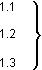 Нумерация пунктов первого раздела документа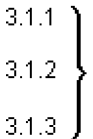 Нумерация пунктов первого подраздела третьего раздела документа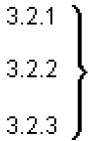 Нумерация пунктов второго подраздела третьего раздела документаДолжностьКоличествоЗаработная плата (руб.)Генеральный директор125000Исполнительный директор120000Бухгалтер115000Итого:Итого:60000ДолжностьКоличествоЗаработная плата (руб.)Генеральный директор125000Исполнительный директор120000Бухгалтер115000Итого:Итого:60000Группа основныхпроизводственных фондов..      .Группа основныхпроизводственных фондов..      . Здания55,051,040,4Сооружения6,74,82,9Машины и оборудование29,936,146,5Транспортные средства3,75,18,3Производственный и хозяйственный инвентарь0,10,20,2Другие виды4,02,91,7«Не возражаю»Рук-ль ВКР_____________/_____________/                          «СОГЛАСОВАНО»    ______________________/ _______________./                                                                                      Заведующему кафедрой Экономики и  управления персоналом к.э.н., доценту ________________ Студента(ки) ____ курса ___________ формы обучения по направлению подготовки«______________________________________»профиль  «______________________________»(ФИО полностью)__________________________________________Частное учреждение образовательная организация высшего образования
«Омская гуманитарная академия»Работа защищена «___» _ ____ 2018 г. с оценкой _________ Протокол № ________             Научный руководитель     ______________________________________________________   подпись№п/пНаименование этапа выпускной квалификационной работыСроки выполнения Примечание1Изучение и анализ теоретического материала15.09.2017 – 15.10. 20172Подбор      материала      для написания        практической части работы. Проведение исследования.16.10. 2017 – 01.11. 20173Написание      теоретической части………*4Представление теоретической части работы научному руководителю5Внесение корректировок в теоретическую часть6Разработка     и     написание практической части работы 7Представление практической части работы научному руководителю8Внесение корректировок в практическую часть9Разработка     и     написание заключительной части10Оформление работы11Представление работы научному руководителю12Сдача готовой выпускной квалификационной работы на кафедруНомер листа по порядкуНаименование располагающегося здесь материалаНомер страницы (на странице)1Титульный листСчитается (страница 1)Не нумеруетсяФайл: будет вложен отзыв руководителяНе считается Не нумеруетсяФайл: вложена РецензияНе считается Не нумеруетсяФайл: вложен скрин отчета о проверке на антиплагиатНе считается Не нумеруется2Задание на ВКРСчитается  (страница 2)Нумеруется3ГрафикСчитается  (страница 3)Нумеруется4АннотацияСчитается  (страница 4)Нумеруется5СодержаниеСчитается  (страница 5)Нумеруется6ВведениеСчитается  (страница 6)НумеруетсяОсновная частьСчитается НумеруетсяЗаключениеСчитается НумеруетсяСписок использованных источниковСчитается НумеруетсяПриложенияНе считается Нумеруется только 1 страницаРасписка выпускника о самостоятельном выполнении работыНе считается Не нумеруется